Impresso em: 07/08/2023 21:15:05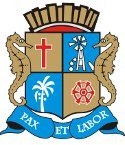 Governo de Sergipe Câmara Municipal de AracajuMatéria: EMENDA ADITIVA Nº 1 AO PROJETO DE LEI Nº 102/22	Reunião: 35 SESSÃO OrdináriaAutor:EMÍLIA CORRÊAData: 10/05/2022Parlamentar	Partido	Voto	HorárioANDERSON DE TUCA BINHOCÍCERO DO SANTA MARIA EDUARDO LIMAEMÍLIA CORRÊA FÁBIO MEIRELES ISACJOAQUIM DA JANELINHA LINDA BRASILPAQUITO DE TODOS PROF. BITTENCOURT PROFª. ÂNGELA MELO RICARDO MARQUESSÁVIO NETO DE VARDO DA LOTÉRICA SHEYLA GALBASONECA VINÍCIUS PORTOPDT PMNPODEMOS REPUBLICANOS PATRIOTA PODEMOSPDT SOLIDARIEDADE PSOL SOLIDARIEDADE PDTPT CIDADANIA PODEMOS CIDADANIA PSDPDTNÃO NÃO NÃO NÃO SIM NÃO NÃO NÃO SIM NÃO NÃO SIM SIM NÃO SIM NÃO NÃO17:41:5117:40:4917:42:0617:40:3417:41:1517:40:1517:40:2517:39:1817:39:5517:39:1117:42:0217:39:2217:41:3717:40:2817:39:4017:39:5517:39:00NITINHODR. MANUEL MARCOS BRENO GARIBALDE FABIANO OLIVEIRA PR. DIEGORICARDO VASCONCELOSSGT. BYRON ESTRELAS DO MARPSD PSDUNIÃO BRASIL PPPP REDEREPUBLICANOSO Presidente não Vota Não VotouNão Votou Não Votou Não Votou Não Votou Não VotouTotais da Votação	Sim: 5Resultado da Votação: REPROVADONão: 12Abstenção: 0	Total de Votos Válidos: 17